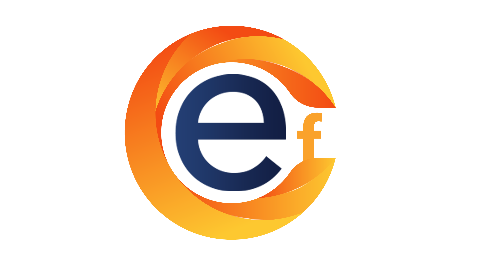 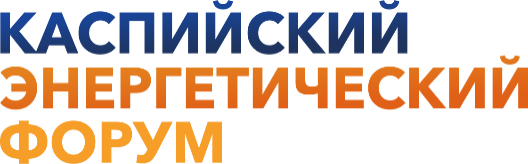 Дата заполнения_____________ Подпись__________ /__________________/  Пожалуйста, отправьте заявку в Оргкомитет Каспийского Энергетического Форума до 25 ноября 2021 года по e-mail: caspiancouncil@mail.ruПосле получения дирекцией Вашей заявки на Вашу электронную почту будет направлена ссылка для подключения к работе форума на платформе zoom.Контактные лица: Левшин Илья Сергеевич (+79996679005), Ковтун Виктор Владимирович (+79161319059).www.caspiansovet.ruЗАЯВКА на дистанционное участие в Каспийском Энергетическом Форуме 8 декабря 2021 года.ЗАЯВКА на дистанционное участие в Каспийском Энергетическом Форуме 8 декабря 2021 года.ЗАЯВКА на дистанционное участие в Каспийском Энергетическом Форуме 8 декабря 2021 года.ОрганизацияФамилия, имя, отчество участника:Ученое звание, ученая степень участника:Должность в компании/организацииучастника:Тема выступленияКонтактная информация участника:Телефоны, т.ч. мобe-mail для отправки ссылки на zoom